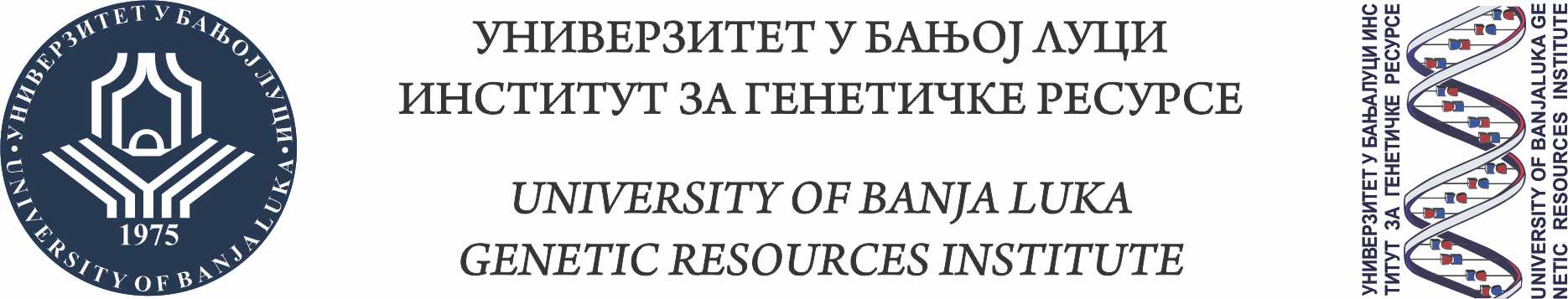 ЦЈЕНОВНИКСАДНОГ МАТЕРИЈАЛА ВОЋАКА И УКРАСНИХ БИЉАКАПонуда садница за јесен 2016. год.ВрстаСортаЦијена (са пдв-ом)ЈабукаБобовача 3 КМЈабукаБјелица (М. Град)3 КМЈабукаВидовка жута3 КМЈабукаВињугара3 КМЈабукаГоспоињача3 КМЈабукаДобринка3 КМЈабукаДобрић3 КМЈабукаЗвека3 КМЈабукаЗеленика3 КМЈабукаКанада3 КМЈабукаКолачара3 КМЈабукаКоњуха3 КМЈабукаКромпируша – чупа3 КМЈабукаЛедерка3 КМЈабукаЛимунка3 КМЈабукаЛитрењача (М. Град)3 КМЈабукаЉепоцвјетка3 КМЈабукаМирисавка3 КМЈабукаПајарка слатка3 КМЈабукаПетровача (Миљевићи)3 КМЈабукаПогачарка (Црни Врх)3 КМЈабукаПрукљика3 КМЈабукаРамићка3 КМЈабукаРебрача3 КМЈабукаСамоникла3 КМЈабукаСенабија (Чајниче)3 КМЈабукаСлатка муслимача3 КМЈабукаСребреничка3 КМЈабукаТрошa (Јаружани)3 КМЈабукаЋетача3 КМЈабукаЦрвена видовка3 КМЈабукаЦрвена лубеничарка3 КМЈабукаЦрвеника3 КМЈабукаЦрвеника крупна (Ламовита)3 КМЈабукаЦрна лубеничарка3 КМЈабукаШареника3 КМЈабукаШвабица3 КМЈабукаШипуља3 КМЈабукаБулабија (Модрича)3 КМЈабукаКолачара (Прусци)3 КМЈабукаСенабија (Шипово)3 КМЈабукаНепозната најкрупнија3 КМЈабукаЈапанска јабука3 КМЈабукаБабовача 23 КМЈабукаБулабија (Модрича)3 КМЈабукаСамониклица3 КМЈабукаЗећуша3 КМЈабукаГлатка Канада3 КМЈабукаЦрвени делишес3 КМЈабукаШвабуља3 КМЈабукаКанада Швабица3 КМЈабукаКанада3 КМЈабукаКисељача3 КМЈабукаСлатка шареника3 КМЈабукаКасни кисељак3 КМЈабукаЈесења3 КМЈабукаПрава бјелица3 КМЈабукаКисела петровача3 КМЈабукаРани кисељак3 КМЈабукаЦрвени кисељак3 КМЈабукаЈелипанка3 КМЈабукаШипања3 КМЈабукаКасна3 КМЈабукаКасна црвеника3 КМЈабукаЦрвена зимњача3 КМЈабукаПетровка3 КМЈабукаЦиганкуша3 КМЈабукаСијанац јабука3 КМЈабукаТврдуља 3 КМЈабукаСлатка3 КМЈабукаСлатка петровача3 КМЈабукаКромпируша3 КМЈабукаГркица3 КМЈабукаКалем3 КМЈабукаЗвечарка3 КМЈабукаЂулабија3 КМЈабукаГлатка канада3 КМЈабукаСлатка канада3 КМЈабукаБудалача3 КМЈабукаКалатуша3 КМЈабукаБатулинка 3 КМЈабукаЦрвена петровача3 КМЈабукаСевка3 КМЈабукаЦрвена столовача3 КМЈабукаЦаревка3 КМЈабукаБугарка3 КМЈабукаГротуља3 КМЈабукаЛиповача3 КМЈабукаЗимска пјетловка3 КМЈабукаКисела илињача3 КМЈабукаИлињача3 КМЈабукаПетровача жута3 КМЈабукаЦрвена петровка3 КМЈабукаЦрна ђедовача3 КМЈабукаАнанас ренета3 КМЈабукаОвчији нос3 КМВрстаСортаЦијена (са пдв-ом)КрушкаБегармута4 КМКрушкаБијела кајзерка4 КМКрушкаБијела лубеничарка (Градачац)4 КМКрушкаБијела михољка4 КМКрушкаБошњакуша (Сребреник)4 КМКрушкаГрадишчанка4 КМКрушкаДивља крушка (Р. Дикић)4 КМКрушкаЖетвењача (Црни Врх)4 КМКрушкаЖутица (Власеница)4 КМКрушкаЗелендобра4 КМКрушкаЗимњака (Зворник)4 КМКрушкаЗобњача (Власеница)4 КМКрушкаЈерибасма (Вишеград)4 КМКрушкаЈечменка4 КМКрушкаКарамут4 КМКрушкаКаурка4 КМКрушкаКачморка4 КМКрушкаКолумка4 КМКрушкаКрупна лубеничарка4 КМКрушкаЛубеничарка (Миљевићи)4 КМКрушкаМедница (Власеница)4 КМКрушкаМедњака4 КМКрушкаМиљевићка4 КМКрушкаМиољњача4 КМКрушкаМирисавка4 КМКрушкаМихољача (Кришковци)4 КМКрушкаПољакиња (Миљевићи)4 КМКрушкаСарајка (Кадињани.)4 КМКрушкаСиједавец (Модрича)4 КМКрушкаСијерак4 КМКрушкаТакиша4 КМКрушкаЦрвена такиша4 КМКрушкаЦрна михољка4 КМКрушкаШећерњача4 КМКрушкаЛубеничарка ашламка4 КМКрушкаКарамут (Доњи Детлак)4 КМКрушкаЛубеничарка (Власеница)4 КМКрушкаЛубеничарка (Р. Дикић)4 КМКрушкаМиољњача (Миљевићи)4 КМКрушкаТакиша (Власеница)4 КМКрушкаЛубеничарка (Милићи)4 КМКрушкаЛубеничарка (Зворник)4 КМКрушкаЦрна измирка4 КМКрушкаЖутика (Вишеград)4 КМКрушкаЗобњача4 КМКрушкаЦрница4 КМКрушкаЛисица4 КМКрушкаГоспоињача4 КМКрушкаЛубеничарка4 КМКрушкаЖутица4 КМКрушкаШипача4 КМКрушкаВиљамовка4 КМКрушкаСанта Марија4 КМКрушкаДебељача4 КМКрушкаОсињача4 КМКрушкаЗимњача сијанац4 КМКрушкаПетровка4 КМКрушкаБатлача4 КМКрушкаКауркиња4 КМКрушкаДугуља4 КМКрушкаУрунка4 КМКрушкаВидовка4 КМКрушкаКантаруша4 КМКрушкаБудимка4 КМКрушкаЖетовка4 КМКрушкаЗимњача4 КМКрушкаЗуквара4 КМКрушкаБатва4 КМВрстаСортаЦијена (са пдв-ом)ШљиваАженка3 КМШљиваЈо-јо3 КМШљиваЧачанска рана3 КМШљиваЧачанска лепотица3 КМШљиваБјелица рана4 КМШљиваБањалучка бијелица4 КМШљиваНебожица4 КМШљиваДургуља4 КМШљиваЧачанска родна3 КМШљиваКујина сиса3 КМВрстаСортаЦијена (са пдв-ом)ТрешњаВан5 КМТрешњаАприлка5 КМТрешњаЕрли5 КМТрешњаСвит харт5 КМТрешњаКасни хрушт5 КМТрешњаРани хрушт5 КМТрешњаДивља трешња5 КМТрешњаЦрни хрушт5 КМТрешњаРани хрушт5 КМТрешњаКасни хрушт5 КМТрешњаАлица5 КМТрешњаБијела ашлама5 КМТрешњаАршлама 5 КМТрешњаБијели тријешањ5 КМТрешњаБијела ашлама С.Г.5 КМТрешњаРанка трешња5 КМТрешњаБијели хрушт5 КМТрешњаДивља црница5 КМТрешњаДивља црна5 КМТрешњаЦрни хрушт5 КМТрешњаРанка трешња5 КМТрешњаАшлама5 КМТрешњаМостарка5 КМТрешњаБијелица5 КМТрешњаГрки хрушт5 КМТрешњаАлица 5 КМТрешњаХрушт5 КМТрешњаЦрни хрушт5 КМВрстаСортаЦијена (са пдв-ом)ВишњаДебрецин ботермо5 КМВишњаУјхефертори фиртош5 КМВишњаЈантори јањош5 КМВишњаРани метеор5 КМВишњаЕрдијева5 КМВишњаХајманова конзервна5 КМВишњаШумадинка5 КМВрстаСортаЦијена (са пдв-ом)КајсијаМађарска5 КМВрстаСортаЦијена (са пдв-ом)ЛијескаРимски10 КМЛијескаИстарски дуги10 КМЛијескаХалски џин10 КМЛијескаТонда ђентиле10 КМЛијескаМортадела10 КМЛијескаЛамберт10 КМОсталоЦијена (са пдв-ом)Оскоруша5 КМКопривић10 КМХибискус8 КМЈудино дрво10 КММушмула7 КМАронија5 КМ